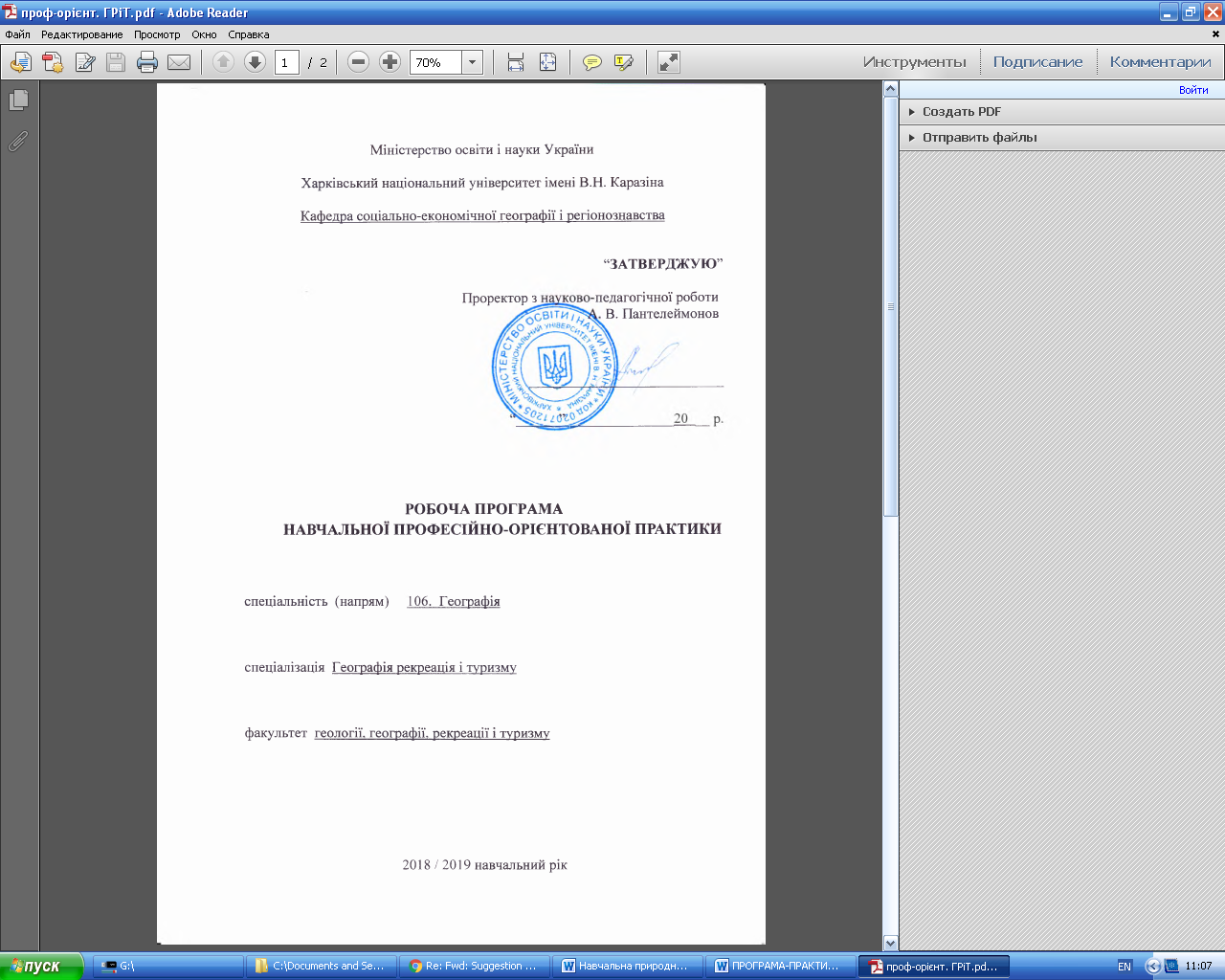 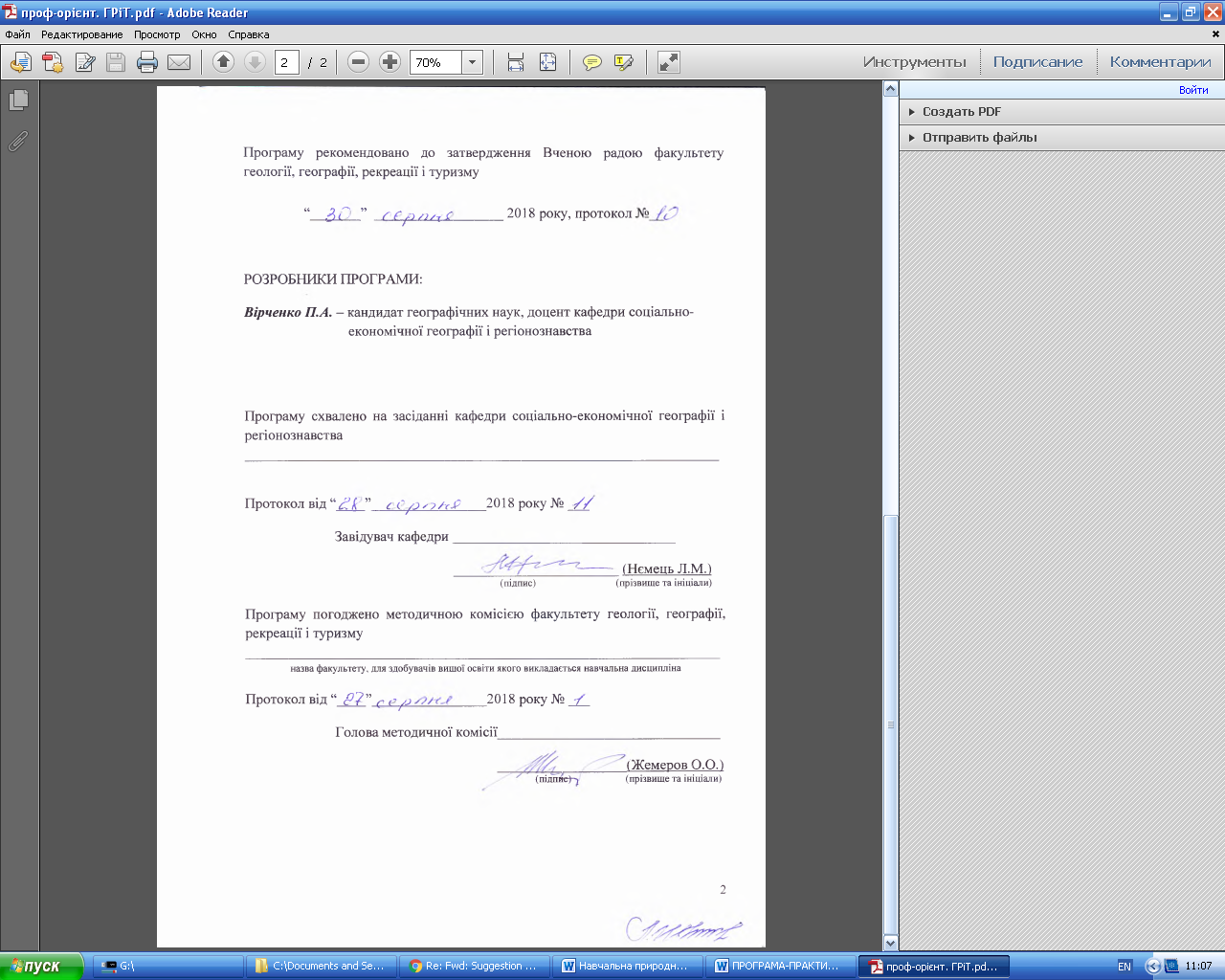 Міністерство освіти і науки УкраїниХарківський національний університет імені В.Н. КаразінаКафедра соціально-економічної географії і регіонознавства           “ЗАТВЕРДЖУЮ”                                                             Проректор з науково-педагогічної роботи     А. В. Пантелеймонов___________________________“______”_______________20  __ р.РОБОЧА ПРОГРАМА НАВЧАЛЬНОЇ ПРОФЕСІЙНО-ОРІЄНТОВАНОЇ ПРАКТИКИ спеціальність  (напрям)     106.  Географіяспеціалізація  Географія рекреація і туризму факультет  геології, географії, рекреації і туризму2018 / 2019 навчальний рікПрограму рекомендовано до затвердження Вченою радою факультету геології, географії, рекреації і туризму“_______”  __________________ 2018 року, протокол №__РОЗРОБНИКИ ПРОГРАМИ: Вірченко П.А. – кандидат географічних наук, доцент кафедри соціально-                              економічної географії і регіонознавстваПрограму схвалено на засіданні кафедри соціально-економічної географії і регіонознавства__________________________________________________________________Протокол від “____”________________2018 року № ___                         Завідувач кафедри _______________________________                                                          _______________________ (Нємець Л.М.)                                                                       (підпис)                               (прізвище та ініціали)         Програму погоджено методичною комісією факультету геології, географії, рекреації і туризму__________________________________________________________________назва факультету, для здобувачів вищої освіти якого викладається навчальна дисциплінаПротокол від “____”________________2018 року № ___                         Голова методичної комісії_______________________________                                                                      __________________(Жемеров О.О.)                                                                                                                 (підпис)                     (прізвище та ініціали)         ВступПрограма навчальної професійно-орієнтованої практики складена відповідно до освітньо-професійної (освітньо-наукової) програми підготовки бакалавра _______________________________________ (назва рівня вищої освіти, освітньо-кваліфікаційного рівня)спеціальності (напряму) 106.  Географіяспеціалізації географія рекреації і туризмуПрактика є обов’язковим компонентом програми підготовки фахівців із вищою освітою. Практика студентів передбачає безперервність та послідовність її проведення у разі одержання необхідного обсягу практичних знань і умінь відповідно до стандартів освіти. 1. Опис навчальної професійно-орієнтованої практики Мета навчальної професійно-орієнтованої практики: закріплення й поглиблення студентами знань, одержаних під час аудиторних занять у процесі вивчення теоретичних і практичних засад рекреаційної географії, формування навичок збору необхідних матеріалів під час польових виходів, умінь з їх камеральної обробки та складання звіту про проведені дослідження, на основі спостереження і вивчення  особливостей туристсько-рекреаційних ресурсів окремих регіонів України або суміжних країн, набуття практичних навичок і компетенцій у сфері професійної діяльності. Основні завдання навчальної професійно-орієнтованої практики: ознайомлення з особливостями природи, характером та типом ландшафтів, результатами антропогенної діяльності людини, особливостями екологічної ситуації, туристсько-рекреаційними  об'єктами за маршрутом практики;навчання студентів методам комплексного вивчення території з позицій її туристично-рекреаційного використання;набуття навичок і прийомів збору польової інформації про природні, культурно-історичні ресурси з метою туристсько-рекреаційного освоєння території;вивчення об'єктів природної та культурної спадщини досліджуваних територій та соціально-економічних умов реалізації туристично-рекреаційного потенціалу;навчання основам проектування туристичних маршрутів; складання характеристики туристичного маршруту або туристсько-рекреаційного району.1.3. Характеристика навчальної професійно-орієнтованої практики: Кількість кредитів: 8. Загальна кількість годин: 240. Нормативний модуль. Семестр: 4-й. Вид контролю: іспит.1.4. Заплановані результати практики (рівень знань, умінь, навичок, яких студенти мають досягти на кожному етапі практики):Згідно з вимогами освітньо-професійної (освітньо-наукової) програми студенти повинні досягти таких результатів навчання:характеризувати туристсько-рекреаційні ресурси досліджуваної території та визначати їх вплив на розвиток господарства цих територій; застосовувати методику туристично-рекреаційного дослідження на локальному та регіональному рівнях відповідно до цілей і завдань дослідження;складати туристсько-рекреаційний паспорт території для оцінки її туристично-рекреаційного потенціалу при виборі оптимального напрямку розвитку рекреації і туризму;знати основи основам проектування туристичних маршрутів; володіти методами географічних досліджень, збору, обробки й аналізу інформації туристично-рекреаційного характеру. 2. Зміст та організація проведення навчальної професійно-орієнтованої практики Навчальна професійно-орієнтована практика (2 курс) проводиться за туристичним маршрутом, який пропонують студенти групи до початку польового етапу практики. В залежності від фінансування практика може проходити, як в межах України,  так і за її межами (у зарубіжних країнах). Під час практики керівник групи безпосередньо спрямовує і контролює роботу студентів.Практика включає 3 етапи – підготовчий, польовий і камеральний. Під час установчих зборів зі студентами проводиться організаційно-методичний інструктаж, інструктаж з техніки безпеки і безпеки життєдіяльності.Підготовчий етап є необхідним етапом туристсько-рекреаційних досліджень, оскільки це полегшує організацію і проведення практики. Підготовчий етап (тривалістю до 1 тижня) проходить на кафедрі, де студенти працюють зі звітними матеріалами навчальних практик минулих років, вивчають програму практики, методики туристсько-рекреаційних спостережень та досліджень окремих об’єктів та явищ, підбирають та вивчають літературні, статистичні і картографічні матеріали відповідно до маршруту проведення практики, складають схеми та описи маршрутів, будують необхідні карти тощо.На підготовчому етапі  студенти отримують індивідуальні завдання, починають опрацьовувати теоретичний матеріал, який містяться в літературних і картографічних джерелах, статистичних довідниках та інших джерелах інформації. До початку польового етапу студенти готують матеріали за тематикою отриманих індивідуальних завдань, де необхідно висвітлити географічні особливості природи й туристсько-рекреаційних ресурсів і об’єктів тих територій, у межах яких проходить маршрут практики. Підготовлений матеріал є допуском до проходження польового етапу практики. Польовий етап практики (тривалістю 2-3 тижні) проходить у формі міжзональних маршрутних виїздів (автомобільним та залізничним транспортом). Збір матеріалів за тематикою практики відбувається за допомогою візуальних спостережень, а також збирання матеріалів в організаціях та установах, які відвідувались під час польового етапу практики. Спостереження студентами проводяться з моменту виїзду на практику. Студенти фіксують зміни природних умов, описують відвідані туристсько-рекреаційні об’єкти, об’єкти-природно-заповідного фонду, , ведуть записи в щоденниках практики. Керівники практики надають студентам додаткову інформацію про історичні, природні та туристсько-рекреаційні особливості тих територій, які розташовані на шляху маршруту практики.Орієнтовні маршрути польового етапу практики:Блок 1. Міжрегіональні маршрути. Східний напрямок. Маршрут 1: Харків – Чугуїв – Ізюм – Святогірськ – Харків.Південний напрямок. Маршрут 2: Харків – Херсон – Миколаїв – Одеса – Бєлгород-Дністровський – Вилкове – Ізмаїл – Одеса – Харків.Маршрут 3: Харків – Одеса – Бєлгород-Дністровський – Вилкове – Ізмаїл – Рені – Одеса – Харків.Центральний напрямок. Маршрут 4: Харків – Полтава – Гоголеве – Миргород – Умань – Київ – Харків.Західний напрямок. Маршрут 5: Харків – Кам’янець-Подільський – Хотин – Чернівці – Львів – Рахів – Хуст – Берегове – Мукачеве – Ужгород – Воловець – Львів – Харків.Маршрут 6. Харків – Воловець – Мукачеве – Ужгород – Берегове –Хуст – Рахів – Львів – Харків.Маршрут 7. Харків – Київ –Житомир – Рівне – Льцьк – Ковель – шацькі озера – Львів – Харків.Маршрут 8. Харків – Вінниця – Хмельницький –Тернопіль – Кам’янець-Подільський – Хотин –Чернівці – Львів – Харків. Маршрут 9. Харків – Львів –Івано-Франківськ – Коломия – Яремче –Ворохта – Рахів – Львів – Харків.Маршрут 10. Харків – Дубно – Кременець – Почаїв –Тернопіль – Чортків – Заліщики – Чернівці – Львів – Харків.Блок 2. Внутрішньорегіональні маршрути (по території Харківської області).Маршрут 1. Харків – Чугуїв – Малинівка – Харків.Маршрут 2. Харків – Високий – Коротич – Мерефа – Харків.Маршрут 3. Харків – Люботин – Старий Мерчик – Краснокутськ – Харків.Маршрут 4. Харків – Кочеток – Печеніги – Харків.Маршрут 5. Харків – Солоницівка – Богодухів – Харків.Блок 3. Міждержавні маршрути.Маршрут 1. Харків – Гомель – Мінськ – Могильов – Вітебськ – Харків.Маршрут 2. Харків – Львів – Ужгород – Кошице – Братислава – Прага – Ужгород – Харків.Маршрут 3. Харків – Львів – Краків – Прага – Відень – Будапешт – Ужгород – Харків.Маршрут 4. Харків – Одеса – Тирасполь – Кишинів – Чернівці – Львів – Харків.Маршрути практики обираються залежно від обставин, які  виникають на момент проведення практики і можуть коригуватися в залежності від поточної ситуації (погодні умови, транспортні обмеження, фінансові можливості студентів, політична ситуація та інші). На основі відібраного та скоригованого маршруту практики формуються доповнення до програми практики. Під час польового етапу практики студенти обов'язково ведуть щоденник, де роблять відповідні записи за кожен день.Камеральний етап. Завершується практика камеральним етапом. Студенти аналізують, систематизують  та узагальнюють матеріали, отримані під час практики, складають характеристику туристичного маршруту або туристсько-рекреаційний паспорт території, готують картографічні та фотоматеріали, інформаційно-рекламні буклети, складають індивідуальні звіти та презентацію до індивідуального звіту.Обов’язки керівника практики:не пізніше, ніж за 2 тижні до початку практики готує наказ про направлення студентів на практику; перед початком практики замовляє залізничні квитки та місця проживання студентів-практикантів;забезпечує проведення всіх організаційних заходів перед направленням студентів на практику: інструктаж про порядок проходження практики та інструктаж з техніки безпеки, надання студентам-практикантам необхідного пакету документів (витяг з програми, календарний план, індивідуальне завдання, розпорядок робочого дня, розпорядок камерального дня тощо); повідомляє студентів про систему звітності по практиці, роз’яснює вимоги щодо написання та захисту звіту практики;забезпечує високу якість її проходження згідно з програмою;контролює забезпечення нормальних умов праці та побуту студентів, проведення з ними обов’язкових інструктажів з охорони праці і техніки безпеки безпосередньо під час польового етапу практики;контролює виконання студентами-практикантами правил внутрішнього трудового розпорядку;у складі комісії приймає захист практики;подає завідувачу кафедри та керівнику виробничої практики ХНУ імені В. Н. Каразіна письмовий звіт про проведення практики із зауваженнями і пропозиціями щодо поліпшення якості проходження практики студентів.Обов’язки студента на період практики:Не менше ніж за 15 днів до початку практики студенти повинні чітко знати: - маршрут практики;- строки практики;- прізвище, імʼя та по батькові керівника практики від кафедри, його координати;- місце і час зустрічі з керівником у перший день практики.Мати:- календарний графік проходження практики;- індивідуальні завдання, знати особливості їх виконання:- щоденник польового етапу практики.У процесі проходження усіх етапів практики студент зобов’язаний:своєчасно прибути на кафедру для вирішення усіх організаційних питань з проведення практики та подати всі необхідні документи у встановлений наказом практики термін;прибути на інструктаж перед початком практики;у повному обсязі виконувати всі завдання, передбачені програмою практики згідно вказівок керівника практики; чітко дотримуватися діючих на підприємствах, установах i організаціях, які відвідуються під час практики, правилам внутрішнього розпорядку. На студентів-практикантів, які порушують правила внутрішнього розпорядку та виробничої дисципліни, керівниками практики подаються доповідні записки керівнику практики від кафедри (факультету). Декан факультету вирішує питання подальшого проходження практики.чітко дотримуватись календарного плану виконання індивідуального завдання, режиму організації праці під час практики, правил техніки безпеки праці; щоденно вести щоденник з практики під час польового етапу;своєчасно оформити звітну документацію (звіт з проходження практики, щоденник практики) та подати її на кафедру у встановлені наказом терміни;своєчасно прибути на захист практики.3. Вимоги до баз навчальної професійно-орієнтованої практикиОскільки навчальна професійно-орієнтована практика студентів ІІ курсу проходить за певним туристичним маршрутом і передбачає часті переїзди з одного населеного пункту до іншого, то, як такі, бази навчальної практики відсутні, а проживання студентів організовується у закладах розміщення туристів (готелях, мотелях, хостелах, туристичних базах, будинках відпочинку, пансіонатах та інших місцях розміщення туристів).Підприємства та організації, що можуть бути використані як бази для проходження практики:заклади розміщення туристів (готелі, мотелі, хостели, бази відпочинку, турбази, санаторії, профілакторії, пансіонати);заклади харчування (ресторанні комплекси при закладах розміщення, кафе, закусочні та ін.);туроператор;турагенція;підприємства, що забезпечують транспортування туристів;музеї;історико-архітектурні заповідники;промислові підприємства, як об’єкти промислового туризму;державні та громадські організації, що безпосередньо та опосередковано задіяні в туризмі;державні відділи та управління, що здійснюють контроль та управління в туристичній галузі;національні природні парки, заказники та інші об’єкти природно-заповідного фонду тощо.4. Індивідуальні завдання з практики (у разі потреби)Індивідуальні завдання з практики студенти отримують у перший день підготовчого етапу. Зміст індивідуальних завдань:розробити власний туристичний маршрут для групи туристів (у ролі яких виступають інші студенти-практиканти групи) за маршрутом практики, обґрунтувавши запропоновану вами послідовність відвідування тих чи інших туристичних об’єктів; підготувати матеріали для проведення туру одним із населених пунктів /об’єктів / із маршруту практики (визначає керівник практики) для групи туристів (у ролі яких виступають інші студенти-практиканти групи);створити базу потенційних туристичних об’єктів, засобів розміщення туристів, логістичної інфраструктури, основних маршрутів транспорту загального користування в одному із населених пунктів із маршруту практики (визначає керівник практики);провести тур одним із населених пунктів /об’єктів / із маршруту практики (визначає керівник практики);підготувати рекламний буклет «туру вихідного дня» з обов’язковим  включенням до туру туристичних об’єктів, які були відвідані студентами-практикантами під час польового етапу практики;підготувати рекламний буклет «тематичного туру» з обов’язковим  включенням до туру туристичних об’єктів, які були відвідані студентами-практикантами під час польового етапу практики;підготувати індивідуальний звіт з практики у друкованому варіанті та презентацію до нього.  5. Вимоги до звіту про навчальну професійно-орієнтовану практикуПрактикант складає звіт про практику, у якому висвітлює виконану роботу. Цей звіт повинен містити найповнішу, але лаконічну характеристику самостійної роботи практиканта. Переказ у звіті матеріалів, що викладені в інструкціях, навчальних посібниках і лекціях не допускається.Звіт про виконану роботу практикант складає у відповідній послідовності за розділами, що передбачені змістом практики. Розділи, окремі питання звіту мають бути чітко визначені, викладені в логічній послідовності і конкретизовані. Таблиці, ілюстративний матеріал, додатки повинні бути змістовними і оформлені відповідно до стандартів виконання письмових робіт у вищій школі.У звіті мають бути наведені стислі описи виконаних практикантом операцій з посиланням на копії відповідних документів. Студент повинен викласти аналіз зібраних аналітичних матеріалів, які знаходять своє відображення у розрахунках, статистичних таблицях, графіках, діаграмах.При складанні індивідуального звіту студенти повинні дотримуватися наступної структури:Характеристика туристичного маршруту або туристсько-рекреаційного району:Вступ (мета, завдання практики, об’єкт та предмет дослідження)1. Загальний опис маршруту2. Природні пам’ятки, що є об’єктами туристсько-рекреаційної діяльності 2.1. Гірські системи та гірськолижні курорти й інші орографічні об’єкти (каньйони, провалля, кратери вулканів тощо). 2.2. Геоморфологічні об’єкти (карстові печери, коралові рифи, відслонення гірських порід тощо). 2.3. Морські узбережжя, найкращі місця для дайвінгу. 2.4. Озера та річки як об’єкти рекреації, пляжно-курортного відпочинку. 2.5. Бальнеологічні ресурси та курорти.2.6. Національні парки та інші об’єкти природно-заповідного фонду. 3. Суспільні туристсько-рекреаційні ресурси. 3.1. Археологічні пам’ятки. 3.2. Музеї. 3.3. Парки культури та відпочинку. 3.4. Нестандартні пам’ятники. 3.5. Готелі та ресторани. 3.6. Кладовища та місця масової загибелі людей як об’єкти «мрачного» туризму. 3.7. Торговельно-розважальні центри як об’єкти шопінг-туризму. 3.8. Технічні споруди, нестандартні будівлі як об’єкти індустріального туризму. 3.9. Культові споруди та центри паломництва, як об’єкти релігійного туризму.4. Подієві туристичні ресурси.4.1. Гастрономічні фестивалі. 4.2. Карнавали, театралізовані шоу, національні свята. 4.3. Спортивні змагання та фестивалі. 4.4. Музичні конкурси, кінофестивалі, фольклорні обряди. 4.5. Аукціони, покази мод, політичні та економічні форуми.5. Об’єкти Світової спадщини ЮНЕСКО.6. ВисновкиЗвіт ілюструється фотографіями, картосхемами, графіками, таблицями тощо.Алгоритм проектування регіональних туристичних маршрутів:1. Збір та вивчення матеріалів щодо туристсько-рекреаційних можливостей регіону (архівні джерела, книги, газети та журнали, туристичні каталоги, туристичні програми, проспекти, буклети, книги-гіди, путівники):- збір та аналіз джерел з історії регіону;
- дослідження природно-рекреаційного потенціалу місцевості: вивчення та огляд пам'яток природи (заповідники, урочища, ботанічні сади) та культури (пам'ятники, церкви, музеї), встановлення можливості їх використання з туристичною метою;
- визначення основних напрямків розвитку туризму в регіоні.2. Дослідження інфраструктури регіону (карти, довідники готелів, розклади рейсів):- збір даних про стан транспортної мережі в регіоні (аеропорт, залізничні та автовокзали, дороги);
- дослідження переліку послуг основних готельних підприємств, ресторанів, оздоровчих комплексів, розважальних закладів.3. Дослідження існуючих на туристичному ринку пропозицій (туристичні каталоги пропозицій, туристичні програми, проспекти, буклети, прайси, аудіо, відеоматеріали):- дослідження основних туристичних продуктів та ціни на них на ринку регіонального туризму.4. Поява ідеї розробки нового туристичного маршруту та доцільність його проектування:- розробка анкет для оцінки маркетингового середовища на ринку турпослуг та проведення дослідження (серед потенційних покупців);
- аналіз обсягів попиту на потенційний маршрут.5. Проектування туристичного маршруту (карти, довідники готелів, туристичні каталоги, туристичні програми, проспекти, розклади рейсів, графіки заїзду):- визначення мети та змісту туристичного маршруту (визначення форми організації маршруту, клієнтури на цей маршрут, його типізація, визначення розміру груп, сезонності, тривалості);
- розробка траси маршруту та вибір варіанту його побудови;
- відбір об'єктів для включення у програму перебування на маршруті;
- пошук партнерів та вибір оптимальних закладів розміщення та харчування на маршруті, транспортних перевізників, страховиків;
- підбір переліку додаткових послуг на маршруті;
- повне комплектування пакету пропозицій за обраним маршрутом.6. Складання технологічної документації (ЗУ «Про туризм"», наказ від 11.09.2007 № 1123/14390  «Ліцензійні умови провадження туроператорської та турагентської діяльності», ГОСТ 28681.1-95 «Туристическо-экскурсионное обслуживание. Проектирование туристских услуг»):- складання програми перебування на маршруті;
- складання технологічної карти маршруту;
- складання паспорту траси маршруту та інш. документації.7. Складання кошторису туристичного маршруту (прайси, оферти):- калькуляція вартості туристичного маршруту.8. Пробний заїзд на маршруті та усунення виявлених недоліків:- апробація туристичного маршруту та внесення коректив за необхідністю;
- усунення недоліків, виявлених при складанні маршруту.9. Реклама нового тур маршруту:- оформлення інформаційного листа маршруту, проспектів, буклетів, включення інформації про новий маршрут до каталогу пропозицій;
- інші заходи щодо поширення нової пропозиції.10. Реалізація нової туристичної пропозиції та контроль за обслуговуванням туристів:- обслуговування туристів на маршруті;
- розгляд рекламацій та внесення необхідних коректив;
- удосконалення маршруту.6. Підбиття підсумків  навчальної професійно-орієнтованої практикиНаприкінці практики студенти пишуть підсумкову контрольну роботу. Захист індивідуальних звітів відбувається на підсумковій конференції, яка проводиться наприкінці практики. Крім того, результати практики обговорюються на засіданні дискусійного клубу студентів аспірантів та молодих науковців, який функціонує на кафедрі соціально-економічної географії і регіонознавства. Оцінка за практику виставляється з урахуванням роботи студентів на всіх її етапах.Підсумки практики доповідаються керівниками практики та обговорюються на засіданні кафедри.7. Критерії оцінювання результатів  навчальної професійно-орієнтованої практикиПід час оцінювання результатів практики враховуються такі показники: - організованість, дисциплінованість і добросовісне ставлення до роботи студента-практиканта, його ініціативність і творчість; - повнота виконання програми практики та ведення щоденника; - якість оформлення документації; - якість проведеного туру для студентів групи;- якість підготовлених рекламних буклетів- своєчасність здачі документації; - відповіді студента на поставлені запитання під час захисту звіту.До основних форм звітності студентів про практику відносяться наступні документи:Щоденник практики.Індивідуальний звіт Два рекламні буклети.Підсумковий контроль.8. Методи контролю та схема нарахування балів Сумарна оцінка за практику виставляється за такою системою:ШКАЛА ОЦІНЮВАННЯ9. Рекомендована літератураБейдик О. О. Рекреаційно-туристські ресурси України: методологія та методика аналізу, термінологія, районування / О.О. Бейдик. – К., 2001. – 395 с. Бейдик О. О. Рекреаційна географія: навчально-методичний комплекс дисципліни / О. О. Бейдик. – К. : Обрії, 2007 – 96 с.Кузик С. П. Географія туризму: навчальний посібник / С. П. Кузик. – К. : Знання, 2011. – 271 с.Мамутова В. К. Рекреация: социально-экономические и правовые аспекты / Вікторія Костянтинівна Мамутова – К. : Наукова думка, 1992 – 143 с.Мальська М. П. Міжнародний туризм і сфера послуг : підручник / Марта Пилипівна Мальська, Наталія Володимирівна Антонюк, Наталія Михайлівна Ганич. – Київ : Знання, 2008. – 661 с. Масляк П. О. Рекреаційна географія: навч. посібник / П. О. Масляк. – К. : Знання, 2008. – 343 с.Мироненко Н. С., Рекреационная география / Н. С. Мироненко, И. П. Твердохлебов – М.: МГУ, 1999. – 207 с.Поколодна М. М. Рекреаційна географія / М. М. Поколодна – Харків: ХНАМГ, 2012 – 275 c.Рутинський М. Й. Геогрфія туризму в Україні. Навчально-методичний посібник, 2-ге видання, доповнене / М. Й. Рутинський – К.: Центр навчальної літератури, 2004 – 191 с.Скрипник Н. Я. Рекреаційна географія : навчальний посібник для ВНЗ / Ніна Якимівна Скрипник, Алла Михайлівна Сердюк. – Київ : ЦУЛ, 2013. – 294 с.Смолій В. А. Енциклопедичний словник-довідник з туризму / В. А. Смолій, В. К. Федорченко, В. І. Цибух – К.: Видавничий Дім «Слово», 2006. – 372 с.Соловйов В. О. Рекреаційна географія / Володимир Остапович Соловйов. – Харків : Видавнича група «Основа», 2013 . – 110 с.Туризмологія: концептуальні засади теорії туризму : монографія / автор Олександр Алікович Кручек, Тетяна Анатоліївна Дьорова, Ольга Олександрівна Любіцева, інш. ; Кер.проекту Віктор Сергійович Пазенок, Володимир Кирилович Федорченко. – Київ : Академія, 2013. – 368 с. Устименко Л. М. Історія туризму. Навчальний посібник / Л. М. Устименко, І. Ю. Афанасьєв – К.: Альтерпрес, 2008 – 320 с.Федорченко В. К., Туристський словник-довідник: Навчальний посібник / В. К. Федорченко, І. М. Мініч – К.: Дніпро, 2000 – 160 с.Юрченко С.О. Міжнародний туризм : навчальний посібник / Світлана Олексіївна Юрченко, Олена Євгенівна Юрченко, Харківський національний університет ім. В.Н. Каразіна. – Харків : Видавництво ХНУ ім. В. Н. Каразіна, 2016. – 327 с.Допоміжна літератураБейдик О. О. Розвиток понятійно-термінологічного апарату рекреаційної географії та географії туризму / О. О. Бейдик // Туризм у ХХІ столітті: глобальні тенденції і регіональні особливості. Матеріали міжнар. наук.-практ. конф. – К.: Знання України, 2002. – С. 479-485.Гілецький Й. Р. Класифікація туристсько-рекреаційних ресурсів за геосферним підходом. [Електронний ресурс] – Режим доступу: http://geoinfo.if.ua/klasyfikatsiya-turystsko-rekreatsijnyh-resursiv-za-heosfernym-pidhodom/Дмитрук О.Ю. Спортивно-оздоровчий туризм : навчальний посібник / Олександр Юрійович Дмитрук, Юрій Володимирович Щур. – 2-ге вид., перероб. та доп. – Київ : Альтерпрес, 2008. – 280 с.Квартальнов В. А., Організація туристсько-екскурсійного обслуговування. Навчальний посібник / В. А. Квартальньов, В. С. Сенін – М. : ЦРИБ Турист, 1987 – 169 с.Крачило М. П. Географія туризма / Микола Павлович Крачило – К. : вища школа, головне видавництво, 1987 − 208 с.Крачило М. П. Основи туризмознавства / Микола Павлович Крачило – К. : вища школа, головне видавництво, 1980 − 177 с.Мацола В. І. Рекреаційно-туристичний комплекс України. НАН України. Інститут регіональних досліджень / Віктор Іванович Мацола – Львів : «Наукова думка», 2001. - 156 с.Рутинський М. Й. Замковий туризм в Україні : навчальний посібник для вузів / Михайло Йосипович Рутинський. – Київ : ЦУЛ, 2007. – 431 с.Рутинський М. Й. Зелений туризм в Україні / Михайло Йосипович Рутинський, Юрій Володимирович Зінько. – Київ : Знання, 2008. – 271 с.Стафійчук В. І. Рекреалогія: Навч. посібник / В. І. Стафійчук. – К. : Альтерпрес, 2006. – 264 с.Посиланная на інформаційні ресурси в Інтернеті, відео-лекції, інше методичне забезпеченняДержавна служба статистики. Режим доступу: http://www.ukrstat.gov.ua/.Державна служба зайнятості. Режим доступу: http://www.dcz.gov.ua/control/uk/indexДержавна служба туризму та курортів. Режим доступу: www. tourism.gov.ua. Міністерство економічного розвитку і торгівлі України. Режим доступу: http://www.me.gov.ua/Міністерство аграрної політики та продовольства України. Режим доступу: http://minagro.gov.ua/Міністерство транспорту і зв’язку. Режим доступу: http://www.mtu.gov.ua/Український туризм (журнал) Режим доступу: https://journals.ua/in-the-world/ukrainskiy-turizm/Оцінювання видів робітОцінювання видів робітОцінювання видів робітОцінювання видів робітОцінювання видів робітОцінювання видів робітЗагальна сума балів за практикуСамостійна роботаПольова роботаПольова роботаПольова роботаІндивідуальнезавданняКамеральна роботаЗагальна сума балів за практикуПідготовка до польового етапуВиступ перед студентами групиВедення щоденникапрактикиОформлення індивідуальної частини групового звіту та  його захистПідготовка індивідуального буклету за маршрутом практикиПідсумковий контрольЗагальна сума балів за практику51510201040100Оцінювання теоретичних питань з охорони праці – до 1,5 б.;змістовність підготовлених теоретичних матеріалів відповідно до отриманого індивідуального завдання – до 3,5 б.Якість та змістовність розказаної інформації студентам групи про туристсько-рекреаційнй об’єкти, відвідані під час польового етапу практики (відповідно до отриманого індивідуального завдання )  - до 10 б.;участь у обговоренні результатів робочого дня – до 5 б.;відповіді на запитання студентів групи та керівників практики – до 5 б.Зі студентів, які порушують вимоги охорони праці та БЖД можуть бути зняті штрафні бали (до 10  б.).Якість та змістовність записів у щоденнику до 1 б. за кожний день польового етапу практики10 діб х 1 б. = 10 б.Повнота і логічність розкриття теми індивідуальногої звіту – до 5 б.;відповідність  графічного та картографічного матеріалу темі звіту – до 3 б.;наявність у звіті фотоматеріалів, отриманнях під час польового етапу практики –  до 2 б.;якість виступу під час групового звіту – до 5 б.; відповіді на запитання присутніх – до 3 б.;участь у обговоренні звіту інших студентів групи –  до 2 б.  Підготовка рекламних буклетів за маршрутом практики (2 х 5 б.):Якість та змістовність текстової частини – до 3 б.;якість;оформлення буклету – до 2 б.Завдання теоретичного спрямування – до 15 б.;завдання практичного спрямування – до 25 б.5 + 15 +15 + 5 + 20 + 40 = 100 б.Сума балів за всі види діяльності протягом практикиОцінкадля чотирирівневої шкали оцінювання90–100відмінно 70–89добре 50–69задовільно 1–49незадовільно